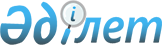 О внесении изменения и дополнения в постановление Правительства Республики Казахстан от 31 января 2002 года N 143Постановление Правительства Республики Казахстан от 27 декабря 2002 года N 143з      В целях рационального использования бюджетных средств Правительство Республики Казахстан постановляет: 

      1. Внести в постановление  Правительства Республики Казахстан от 31 января 2002 года N 143 "Об утверждении паспортов республиканских бюджетных программ Министерства здравоохранения Республики Казахстан на 2002 год" следующие изменение и дополнение: 

      в приложении 46 к указанному постановлению: 

      в графе 5 "Мероприятия по реализации программы" таблицы пункта 6 "План мероприятий по реализации бюджетной программы": 

      слова "Набор хирургический костный - 1" исключить; 

      после слов "Операционный стол - 2" дополнить словами "Электронный СО2 - эндофлактор в комплекте - 1, Светильник хирургический стационарный - 5, Аутокон - 1, Спирометр - 1, Урологический стол - 1, Колонофиброскоп - 1, Портативный дефибриллятор - 1, Стерилизатор паровой горизонтальный - 3, Стерилизатор сухожаровой - 3". 

      2. Настоящее постановление вступает в силу со дня подписания.       Премьер-Министр 

      Республики Казахстан 
					© 2012. РГП на ПХВ «Институт законодательства и правовой информации Республики Казахстан» Министерства юстиции Республики Казахстан
				